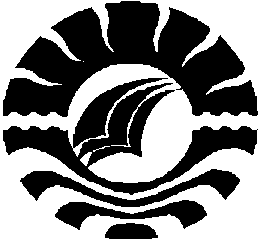 SKRIPSIPENERAPAN PEMBELAJARAN KONTEKSTUAL UNTUK MENINGKATKAN HASIL BELAJAR IPA PADA SISWAKELAS IV SDN GUNUNG SARI II KECAMATANRAPPOCINI KOTA MAKASSARMEYLIANY KARRANGPROGRAM STUDI PENDIDIKAN GURU SEKOLAH DASARFAKULTAS ILMU PENDIDIKANUNIVERSITAS NEGERI MAKASSAR2014